«ПОНИМАЮ»   и «ПРИНИМАЮ»Правило 1. Не предъявляйте к ребенку повышенных требований.Правило 2. Признайте за ребенком право быть таким, какой он есть. Правило 3. Пытаясь чему-то научить ребенка, не ждите быстрого результата. Научитесь радоваться даже небольшим его достижениям. Правило 4 . Ребенок не требует от вас жертв. Правило 5. Не замыкайтесь в своем мире. Не бойтесь говорить о своем ребенке. 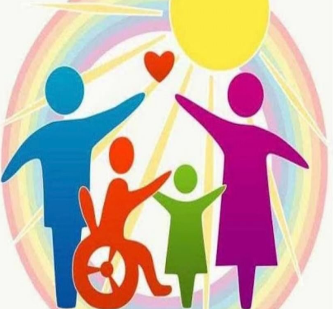 Центр психолого-педагогической, медицинской и социальной помощи «Родник» муниципального образования - Шиловский муниципальный район Рязанской областир.п. Шиловоул. Стройкова,  д. 8 «б»тел. 8 (49136) 2 -15 -19МБУ ДО Центр «Родник»Памятка для родителей, воспитывающих детей с ОВЗ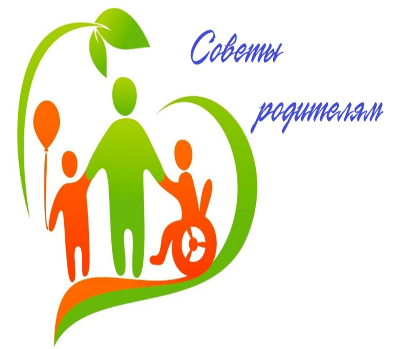             р.п. Шилово, 2024 г.Общие рекомендации родителям по оказанию ребенку помощи в развитииЧаще хвалите ребенка. Ласково обнимайте, давайте ему какую-нибудь маленькую награду, когда у него что-нибудь получается или когда он очень старается. Если ребенок старается, но у него не получается, лучше обойдите это молчанием или просто скажите: «Жаль, не вышло, в другой раз получится».  Больше разговаривайте с ребенком. Объясняйте все, что вы делаете. Помните, что ни телевизор, ни компьютер не заменят вас.  Сделайте учение забавой. Всегда ищите способы превратить обучающие занятия в игру.  Помогая ребенку осваивать новый навык, мягко и осторожно направляйте его движения своими руками.  Используйте подражание. Чтобы научить ребенка новому действию  Предоставьте ребенку самостоятельность в действиях и принятии решений. Стимулируйте его приспособительную активность; помогайте в поиске своих скрытых возможностей Пусть ребенок по мере сил обслуживает себя сам. Помогайте ему только в той мере, в какой это необходимо. 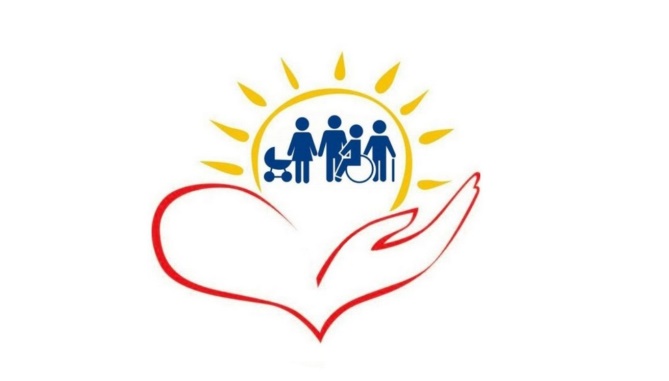   Не ограждайте ребенка от обязанностей и проблем. Если состояние ребенка позволяет, придумайте ему простенькие домашние обязанности, постарайтесь научить ребенка заботиться о других. Решайте все дела вместе с ним.  Дарите ребенку свою любовь и внимание, но помните, что есть и другие члены семьи, которые в них тоже нуждаются. Никогда не жалейте ребенка из-за того, что он не такой, как все.  Учитесь отказывать ребенку в чем-либо, если считаете его требования чрезмерными. Однако проанализируйте количество запретов, с которыми сталкивается ваш ребенок. Продумайте, все ли они обоснованы, нет ли возможности сократить ограничения.  Помните, что ребенок повзрослеет и ему придется жить самостоятельно. Готовьте его к будущей жизни, говорите о ней.